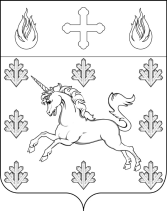 СОВЕТ ДЕПУТАТОВ ПОСЕЛЕНИЯ СОСЕНСКОЕ РЕШЕНИЕ20 августа 2020 года № 44/10Об установлении базовой ставки арендной платы за нежилые помещения, принадлежащие на праве муниципальной собственности поселению Сосенское, размера арендной платы по действующим договорам аренды нежилых муниципальных помещений, заключенным по результатам торгов, на период с 01.01.2021 г. по 31.12.2021 г.В соответствии со статьей 614 Гражданского кодекса Российской Федерации, Федеральным законом от 06.10.2003 № 131-ФЗ «Об общих принципах организации местного самоуправления в Российской Федерации», Решением Совета депутатов поселения Сосенское от 21.01.2016 № 43/2 «О порядке формирования, управления и распоряжения муниципальной собственностью поселения Сосенское», Уставом поселения Сосенское, Совет депутатов поселения Сосенское решил:Установить на период с 01.01.2021 г. по 31.12.2021 г. базовую ставку арендной платы за 1 кв. м. площади нежилого помещения, принадлежащего на праве муниципальной собственности поселению Сосенское (далее – нежилые муниципальные помещения) в размере 6 000 (Шесть тысяч) рублей в год. По действующим договорам аренды нежилых муниципальных помещений, используемых для социально-значимых видов бытового обслуживания населения (металлоремонт, ремонт и индивидуальный пошив одежды или обуви, ремонт и обслуживание бытовой электротехники, фотоуслуги юридическим или физическим лицам, парикмахерские услуги, химчистка, ремонт часов, банно-прачечные услуги),  установить на период с 01.01.2021 г. по 31.12.2021 г. базовую ставку арендной платы за 1 кв. м. площади нежилого помещения  в размере 2 500 (Две тысячи пятьсот) рублей в год.2.1. Размер арендной платы по действующим договорам аренды нежилых муниципальных помещений, заключенным по результатам торгов оставить без изменений).2.2. При проведении аукционов на право заключения договоров аренды муниципального имущества начальная (минимальная) цена договора (цена лота) определяется на основании отчета о рыночной стоимости годовой арендной платы объекта аренды, составленного в соответствии с законодательством Российской Федерации об оценочной деятельности.3. Настоящее Решение вступает в силу с 1 января 2021 года.4. Опубликовать настоящее Решение в газете «Сосенские вести» и разместить на официальном сайте органов местного самоуправления поселения Сосенское в информационно-телекоммуникационной сети «Интернет».5. Контроль за исполнением настоящего Решения возложить на главу поселения Сосенское Бармашева К.О.Глава поселения Сосенское                                                                        К.О. Бармашев